Camile Quinet    *   (1879-1961)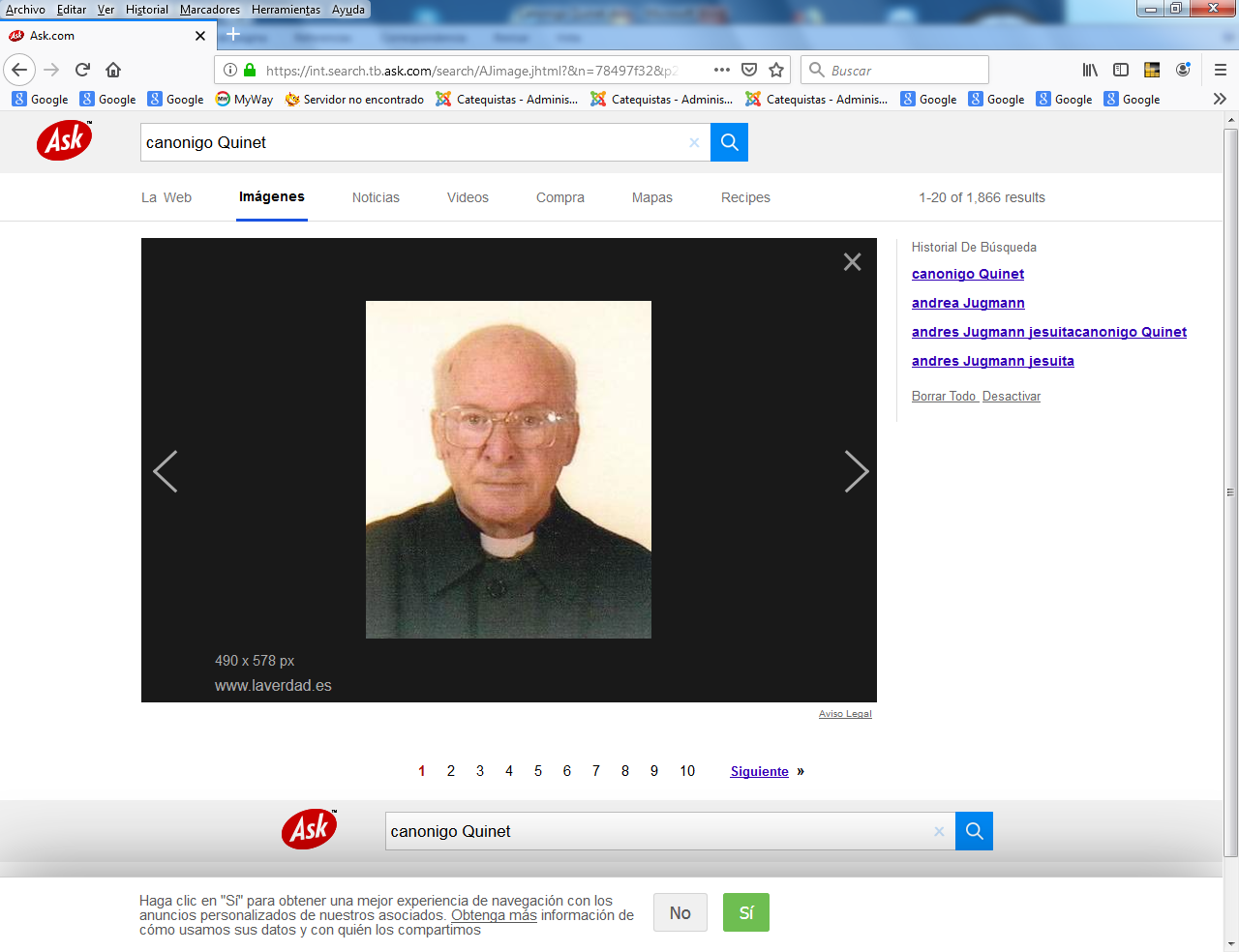 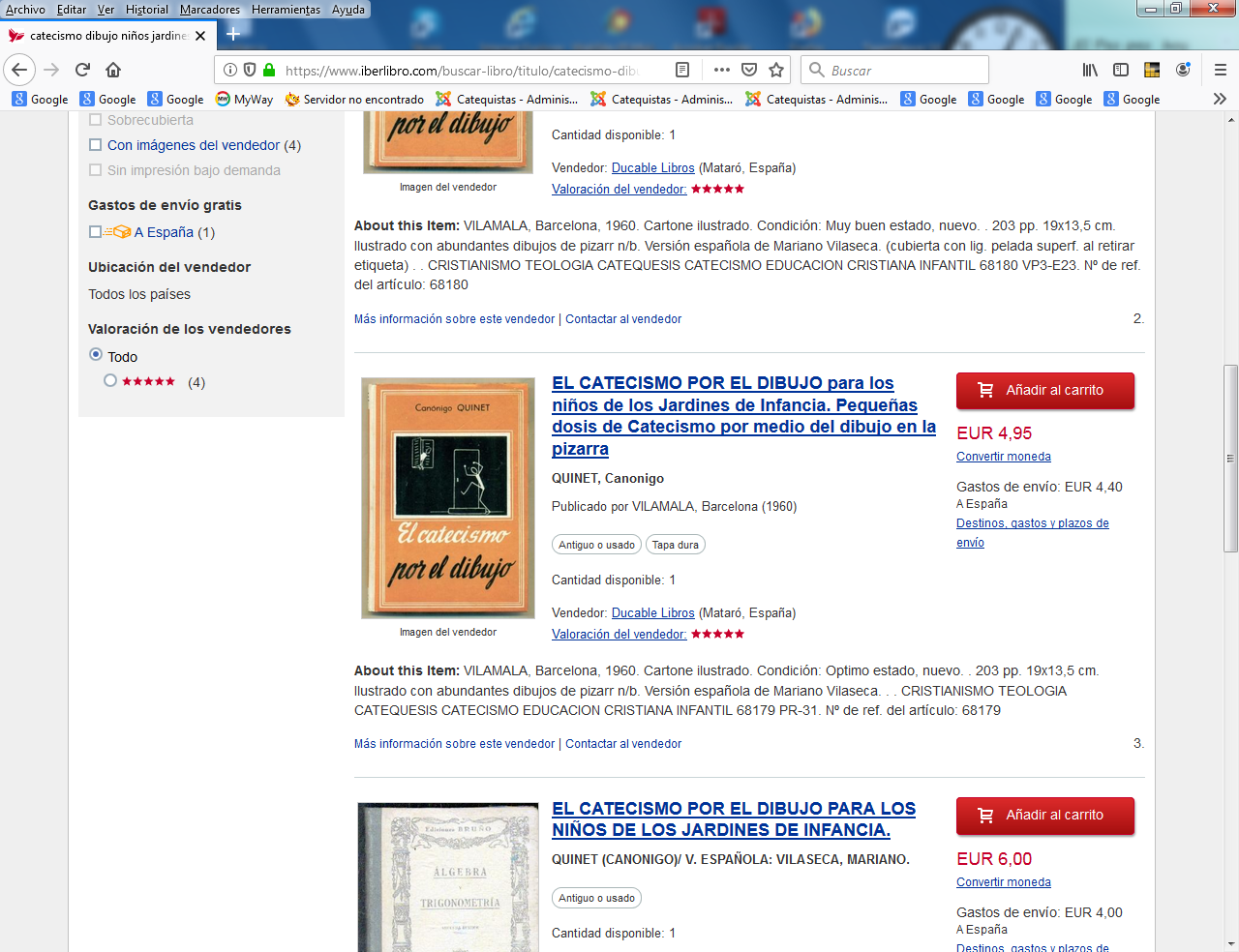      El catecismo es para la vida, no sólo para entretener a la infancia. El catequista debe aprender de este canónigo y del estilo de su catecismo que enseña para la vida, no para entretener a la infancia. Si el catequista ve en el catequizando, o si el profesor ve en el alumno, el hombre o mujer que un día serán, su perspectiva cambia de sentido.    Este canónigo de la diócesis de Reims, ordenado sacerdote en 1904, y luego transferido a la Diócesis de Paris, fue uno de los iniciadores a comienzos del siglo XX del interesante  movimiento metodológico de la  catequesis  En Paris fue canónigo honorario y declarado Inspector de las enseñanzas religiosas en las escuelas de la Diócesis entre 1928 y 1935. También  fue Secretario de la Comisión Nacional de Enseñanza religiosa desde 1942.   Se dio a conocer con la publicación de su “Catecismo para el uso en las  Diócesis de Francia”, escrito en colaboración con el canónigo  Boyer en 1941 y que tan conocido fue por todos los católicos de lengua francesa. Fue el  catecismo que conocieron y estudiaron todos los que  formaron la generación del Vaticano II. La novedad estaba en apoyar cada unidad o capítulo en u relato bíblico. Así cada unidad o lección del catecismo ofrecia una experiencia, un relato, no una doctrina, una teoría.  Y resaltaba el interés por resaltar una inicial formación litúrgica en los niños, con especial referencia a la Eucaristía y a los sacramentos. Esos aspectos dieron a este catecismo un aire canónico, un estilo bíblico, un diseño litúrgico. Tres aspectos que eran precedentes de los rasgos  que iba a potenciar el previsible Concilio. Con ellos se anunciaban por intuición  los autores y los cambios que se acecinaban  Sus textos catequísticos tuvieron  amplia difusión no sólo en la metrópoli, sino en todas las diócesis francesas, y en las numerosas colonias francesas de los comienzos del siglo XX que se nutrían en ideas y recursos de la entonces gran Francia.Bibliografía de QuinetCatéchisme à l'usage des diocèses de France publié pour le diocèse de Poitiers, Camille Quinet. Tours : Mame, (1942)Pédagogie du catéchisme à l'usage du clergé et des catéchistes volontaires, par les abbés Lucien Hénin et C. Quinet. Paris : Tolra et Simonet, 1913Carnet de préparation d'un catéchiste T. I-III, : Notes pédagogiques, Préface par M. le Chanoine, L. Carretier. Paris : éd. Spes, 1928-1935Carnet de préparation d'un catéchiste, Abbé Quinet. Paris : Ed Spes, 1929Aux catéchistes prêtres et laïques. Pour mes tout petits. 20 leçons de catéchisme évangélique par la méthode active, Abbé Quinet, Lettre-préface de Mgr Delabar. Paris : Éditions Spes, 1932.Mon joli petit catéchisme. Première initiation chrétienne des petits de 6 à 8 ans par la méthode évangélique, Chanoine Quinet, Illustrations de Pierre Rousseau. Paris : L'École , 1934.Pour les tout petits des jardins d'enfants. Un peu de catéchisme par le dessin facile au tableau noir, Chanoine Quinet. Paris : Éditions Spes, 1934.Aux catéchistes prêtres et laïques. Pour mes tout petits. 20 leçons de catéchisme évangélique par la méthode active / Abbé Quinet ; Lettre-préface de Mgr Delabar / Paris : Éditions "Spes , 1935Cours complet d'instruction religieuse à l'usage des écoles primaires supérieures et collèges / Rév. Père Boulanger, C. Quinet, Ch. Le Meur / Paris : Ecole et Collège , 1940Explication, du "Catéchisme à l'usage des diocèses de France" : pour les classes de scolarité prolongée et les classes de 6e, 5e, 4e et 3e. 7e édition, adaptée au nouveau texte du "Catéchisme national" par le Chanoine Quinet / Mgr Audollent, Chanoine Eug. Duplessy / Paris : les Éditions de l'École , 1947Cours complet d'instruction religieuse / Chanoine Quinet,... Chanoine Le Meur,... Rév. P. Boulanger / 3e édition / Paris : les Éditions de l'École , 1947Étude de Jésus-Christ et de l'Église : d'après le programme du diocèse de Paris / Pour les persévérants. Chanoine C. Quinet et abbé E. Maire ; Ouvrage orné de 44 dessins à la plume de R. Bresson. / 3e édition / Paris : les Éditions de l'École , 1947Explication du catéchisme : à l'usage des diocèses de France pour les classes de scolarité prolongée et les classes de 6e, 5e, 4e et 3e. 9e édition, adaptée au nouveau texte du catéchisme national par le chanoine Quinet / Mgr Audollent. Chanoine Eug. Duplessy / Paris : les Éditions de l'École , 1950Étude de Jésus-Christ et de l'Église : d'après le programme du diocèse de Paris... Dessins... de R. Bresson. 5e édition / Chanoine C. Quinet et Abbé E. Maire / Paris : les Éditions de l'École , 1951Le Livre de la catéchiste : un livre d'exercices pour la revision vivante des chapitres du Credo / Chanoine Quinet / Paris : Éditions Spes (Impr. des Éditions Spes) , 1951Pour mes tout-petits [Texte imprimé] : de cinq à six ans, et mes petits, de sept à neuf ans / Camille Chanoine / Nouvelle édition... du livre "Pour mes tout-petits"... leçons de catéchisme évangélique par la méthode active / Paris : Éditions Spes , 1958Catéchisme à l'usage du diocèse de Sion [Texte imprimé] : présenté aux enfants et aux maîtres / par le chanoine [Camille] Quinet,... et le chanoine [André] Boyer ; Illustrations de Pierre Rousseau et R.-B. Sibia / Nouvelle édition / Tours : Mame , 1963Catéchisme à l'usage des diocèses de France [Texte imprimé] / présenté aux enfants et aux maîtres par le chanoine [Camille] Quinet,... et le chanoine [André] Boyer ; Illustrations de Pierre Rousseau et R.-B. Sibia / Nouvelle édition / Tours : Mame , 1965Exercices pratiques de catéchisme, à l'usage de tous les diocèses, rédigés conformément aux méthodes pédagogiques de l'enseignement profane... Cours moyen... [Texte imprimé] / Charles Alexandre Quinet / Paris : Tolra et M. Simonet , [1910]Pour nos jeunes jusqu'à quinze ans : Doctrine et leçons de choses religieuses, M. le Chanoine Hamayon / 5. ed / Paris : l'Ecole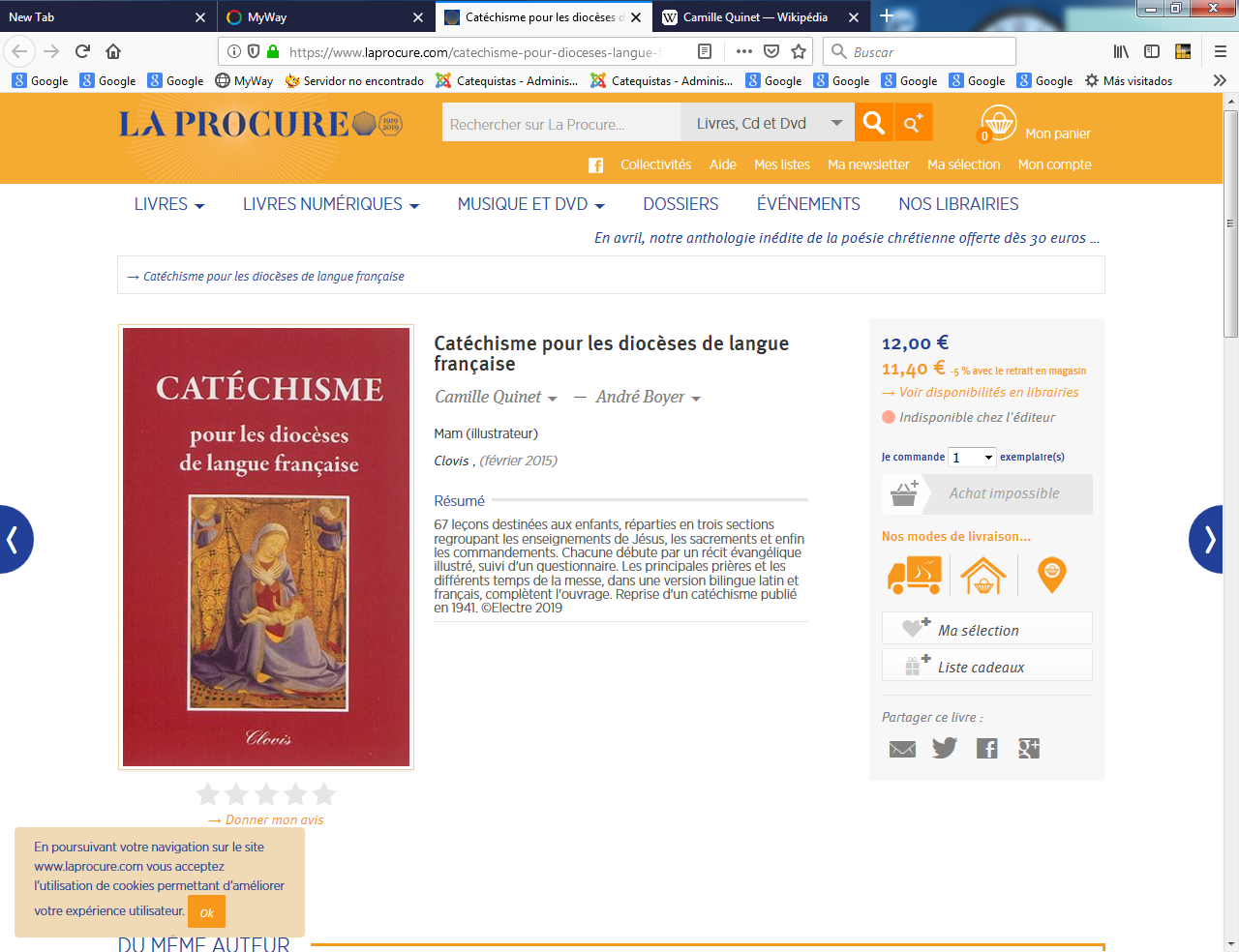 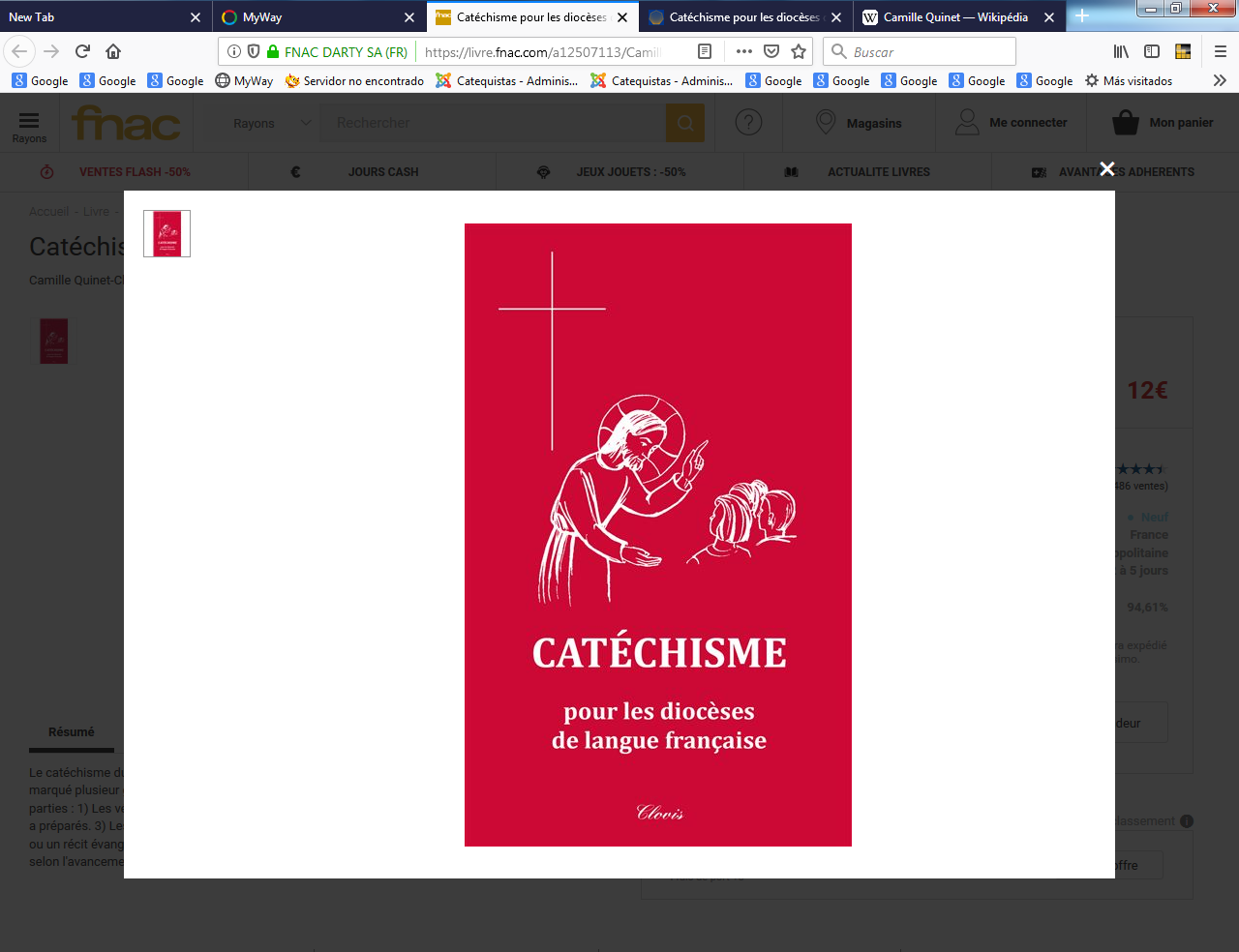 Catecismo para las diócesis de lengua francesa   El Catecismo tenía 67 lecciones repartidas en tres secciones, sobre las enseñanzas de Jesús, los Sacramentos y los Mandamientos.  Cada lección comienza por un relato evangélico seguido de un cuestionario.  Las principales oraciones y los diferentes tiempos  de la misa, haciendo una relación entre el texto latino  (de entonces) y  la versión francesa.Las verdades que Jesús nos ha enseñado son el punto de partida. Se leen, se comentan, se contrastan con la vida que llevamos o con la que observamos en nuestro entorno. Las verdades que Jesús nos ha enseñado con sus palabras o con sus milagros deben ser el centro de nuestras ideas religiosasLos sacramentos son los signos, los hechos, los gestos en los que participamos y los que nosotros elegimos como respuestas.  Rezar, bautizarnos, confesarnos y arrepentírnos… comulgar,… confirmarnos… Son los ejes de nuestra respuesta a las enseñanzas de Jesús. Los mandamiento son las  normas que  rigen nuestra conciencia: con Dios y con los hombres: Adorar a Duos y respetar su nombre…Obedecer y amar a los padres, querer a todos, respetar al cuerpo propio y ajeno…  a la verdad .. a la fama…   El Catecismo es el guión de nuestra vida. Se aprende de pequeños pero sus enseñanzas deben duran toda la vida 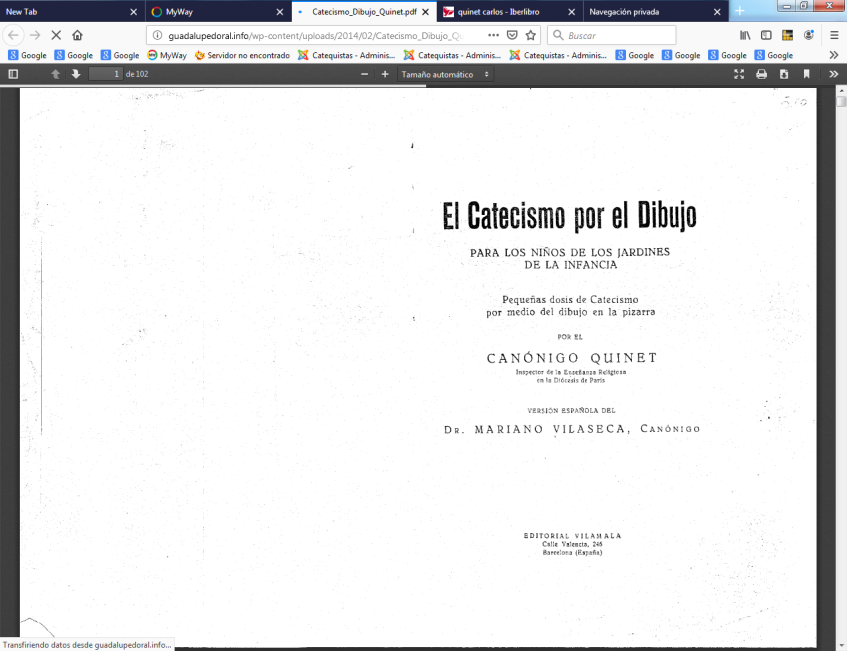 